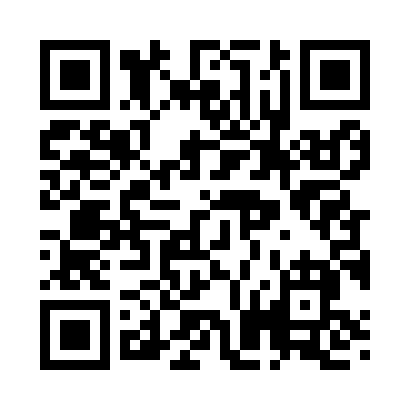 Prayer times for Batemantown, Ohio, USAMon 1 Jul 2024 - Wed 31 Jul 2024High Latitude Method: Angle Based RulePrayer Calculation Method: Islamic Society of North AmericaAsar Calculation Method: ShafiPrayer times provided by https://www.salahtimes.comDateDayFajrSunriseDhuhrAsrMaghribIsha1Mon4:266:041:345:349:0510:432Tue4:266:041:355:349:0510:433Wed4:276:051:355:349:0410:424Thu4:286:061:355:349:0410:425Fri4:296:061:355:349:0410:416Sat4:296:071:355:349:0410:417Sun4:306:071:355:349:0310:408Mon4:316:081:365:359:0310:409Tue4:326:091:365:359:0310:3910Wed4:336:091:365:359:0210:3811Thu4:346:101:365:359:0210:3712Fri4:356:111:365:359:0110:3713Sat4:366:121:365:359:0110:3614Sun4:376:121:365:359:0010:3515Mon4:386:131:365:348:5910:3416Tue4:406:141:375:348:5910:3317Wed4:416:151:375:348:5810:3218Thu4:426:161:375:348:5710:3119Fri4:436:161:375:348:5710:3020Sat4:446:171:375:348:5610:2921Sun4:466:181:375:348:5510:2822Mon4:476:191:375:348:5410:2623Tue4:486:201:375:338:5410:2524Wed4:496:211:375:338:5310:2425Thu4:516:221:375:338:5210:2326Fri4:526:231:375:338:5110:2127Sat4:536:231:375:328:5010:2028Sun4:546:241:375:328:4910:1929Mon4:566:251:375:328:4810:1730Tue4:576:261:375:328:4710:1631Wed4:586:271:375:318:4610:14